XML Schema forAMD10 S-30 ReportRevision HistoryThis document outlines the XML file format that is required for the submission of AMD10 S-30 Report. Please note that the possible values for some of the XML fields will be communicated later and minor changes to the XML Schema may be needed in the future.XML SchemaSee attached: File Naming ConventionRefer to required file naming conventions on the Air Monitoring Directive website:EPEA Approval Industrial Monitoring Documentation Submission Naming GuidelineField DescriptionsReference LinksXML OverviewSchema OverviewVersionDateAuthor(s)Revision Notes0.1Oct-03-2018Environment and ResourcesInitial document1.0Nov-20-2018Environment and ResourcesUpdated schema namespace1.1Nov-22-2018Environment and ResourcesUpdated schema based on IT testing1.2Dec-08-2018Environment and ResourcesUpdated and embedded schema; updated data dictionary1.3Dec-12-2018Environment and ResourcesAdded FacilityContactPhone to data dictionary1.4Dec-18-2018Environment and ResourcesUpdated and embedded schema; updated data dictionary1.5Jan-08-2019Environment and ResourcesAdded schema version and embedded schema1.6Feb-06-2019Air PolicyAdded file naming convention to data dictionary1.7Jan-28-2020Environment and ResourcesUpdated and embedded schema; updated data dictionary2.0Jan-20-2023Air PolicyUpdated and embedded schema; updated data dictionaryFieldDescriptionRequiredEpeaApprovalEPEA approval number (8 digits)YesCompanyNameName of the companyYesFacilityNameName of the facilityYesAerIdAER IDNoFacilityContactNameName of the facility contactYesFacilityContactPhonePhone number of the facility contactYesFacilityContactEmailEmail of the facility contact in abc@xyz.com formatYesContractorCompanyName of the contractor companyNoContractorContactNameContact name of the contractor companyNoContractorContactEmailEmail of the contactNoYearYear in YYYY formatYesQuarterQuarter number as Q1, Q2, Q3, Q4NoMonthly Monthly data collection : Month1NoMonthName of the reporing month; e.g., JanuaryYesMonthlyMeasurementPercentDifferenceMonthly measurement percent difference; e.g., 3 (for 3%).Monthly measurement difference (%) = [Monthly sulphur in (t) – Monthly sulphur out total (t)] ÷ Monthly sulphur in (t) *100YesSulphurInApprovedMaxDailyPlantFeedstockVolumeThe approved maximum volume of plant feedstock (raw gas plus gas equivalent of inlet condensate), as stated in the approval or the most recent application approved in 103 m3 to 1 decimal place; e.g., 625.00NoSulphurInApprovedMaxDailyInletThe approved maximum daily sulphur inlet in tonnes to 1 decimal place, as stated in the approval or the most recent application approved; e.g., 9.00 NoSulphurRecoveryEfficiencyMinApprovedMinimum approved sulphur recovery efficiency; e.g., 70.15NoSulphurRecoveryEfficiencyActualMonthlyActual monthly sulphur recovery efficiency; e.g., 76.15Calculated using the following formula: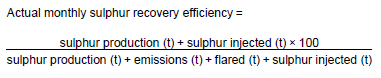 NoSulphurRecoveryEfficiencyCummulativeQuarterlyCummulative quarterly value of sulphur recovery efficiencyNo             CommentsGeneral comments in textNo              DayDay values from 1 - 31Yes              SulphurInActualPlantFeedstockVolumeActual volume of plant feedstock (raw gas plus gas equivalent of inlet condensate) received by the plant on this day in 103 m3 to 1 decimal place. This must not be entered as a daily average volume for the entire month; e.g., 102.8No              SulphurInActualPlantFeedstockMassSulphur in actual plant feedback mass; e.g., 2.44Sulphur (t) = Plant feedstock volume (103 m3) × Recombined H2S% × 1.35592 (Conversion factor) ÷ 100Yes              SulphurOutProductionElemental Sulphur produced on site (typically poured to block or prilled) and not intended for disposal in tonnes (t)Yes              SulphurOutStackEmissionTotal sulphur incinerated or burned as fuel and emitted to the atmosphere in tonnes (t)Yes              SulphurOutGasFlaredVolumeEnter the amount of gas flared from the plant in 103 m3 to 1 decimal place. Include all sours gas flared and also report acid gas flared from plants that do not recover sulphur; e.g., 0.01No              SulphurOutFlaredGasEmissionFlared gas sulphur emission (t); e.g., 0.01Sulphur (t) = Flared gas volume (103 m3) × Flared gas H2S% × 1.35592 (Conversion factor) ÷100Yes              SulphurOutVolumeDaily volume of sulphur injected to subsurface formations or disposed of in any manner other than described above (e.g., nonregenerative sweetening) in 103 m3 to 1 decimal placeInclude all sour gas injected and also report acid gas injected from plants that do not recover sulphur. “Other” disposition, if used, must be identified and separately quantified (monthly total) as part of the S-30 submission.No              SulphurOutMassInjected/Other sulphur mass (t); e.g., 0.01Sulphur (t) = Injected gas volume (103 m3) × Injected gas H2S% × 1.35592 (Conversion factor) ÷100Yes              TotalSulphurTotal daily Sulphur out; e.g., 2.130Total daily tonnage = Sulphur production (t) + Sulphur stack emission (t) + Flared gas (t) + Injected/others (t)Yes              SulphurInPercentH2SDaily percentage of H2S contained in the recombined plant feedstock (raw gas and condensate and/or water) on this day to 1 decimal place; if less than 0.10 per cent, enter the percentage to 4 decimal places; e.g., 1.75No              SulphurOutPercentH2SFlaredGasDaily percentage of H2S contained in the flared gas to 1 decimal place.; e.g., 18.0No              SulphurOutPercentH2SDaily percentage of H2S contained in the injected gas to 1 decimal place; e.g., 0.1NoMonthlyTotalTotal monthly in decimalNoQuarterlyTotalTotal quarterly in decimalNo 